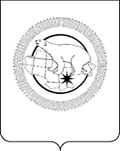 ПРАВИТЕЛЬСТВО ЧУКОТСКОГО АВТОНОМНОГО ОКРУГАП О С Т А Н О В Л Е Н И ЕВ целях приведения нормативного правового акта в соответствии                          с Законом Чукотского автономного округа от 6 декабря 2013 года № 128-ОЗ «О системе оплаты труда работников государственных учреждений социального обслуживания населения Чукотского автономного округа», Правительство Чукотского автономного округаПОСТАНОВЛЯЕТ:1. Внести в Постановление Правительства Чукотского автономного округа от 14 января 2010 года № 2 «Об оплате труда работников государственных учреждений социального обслуживания населения Чукотского автономного округа» следующие изменения:в Положении об отраслевой системе оплаты труда работников государственных учреждений социального обслуживания населения Чукотского автономного округа:1) в абзаце шестом подпункта 3 пункта 6.2.1 раздела 6 «Формирование и структура фонда оплаты труда» после слов «работникам кухни» дополнить словами «, работникам по должностям «медицинский психолог»» и «сиделка»»;2) раздел 1 «Государственное бюджетное учреждение социального обслуживания населения «Анадырский окружной психоневрологический интернат» таблицы дифференцированных групп персонала учреждений социального обслуживания в целях формирования фонда оплаты труда                         (в части фонда компенсационных и стимулирующих выплат) приложения 7 изложить в следующей редакции:«».2. Действие настоящего постановления распространяется                                 на правоотношения, возникшие с 1 января 2024 года.3. Контроль за исполнением настоящего постановления возложить                  на Департамент социальной политики Чукотского автономного округа             (Брянцева Л.Н.).от23 апреля 2024 года№150г. АнадырьО внесении изменений в Постановление Правительства Чукотского автономного округа от 14 января 2010 года № 2N п/пГруппа персоналаПроцент от оклада (должностного оклада)Наименования должностей работников12341. Государственное бюджетное учреждение социального обслуживания населения «Анадырский окружной психоневрологический интернат»1. Государственное бюджетное учреждение социального обслуживания населения «Анадырский окружной психоневрологический интернат»1. Государственное бюджетное учреждение социального обслуживания населения «Анадырский окружной психоневрологический интернат»1. Государственное бюджетное учреждение социального обслуживания населения «Анадырский окружной психоневрологический интернат»1.Младший медицинский персонал58Санитарка (сопровождающая, буфетчица, ваннщица, палатная); младшая медицинская сестра по уходу за больными; сестра-хозяйка2.Средний медицинский персонал25Инструктор по лечебной физкультуре; медицинская сестра; медицинская сестра палатная; медицинская сестра по массажу; медицинская сестра процедурной; старшая медицинская сестра; инструктор по трудовой терапии; медицинская сестра диетическая3.Врачи, включая врачей-руководителей структурных подразделений30Врачи-специалисты стационарных медико-социальных учреждений; заведующий отделением4.Педагогические работники60Педагог-организатор; воспитатель5.Работники культуры, искусства и кинематографии50Культорганизатор6.Работники физической культуры и спорта25Инструктор по адаптивной физической культуре7.Работники по должности «Сиделка»58Сиделка8.Административно-управленческий персонал20Директор учреждения; заместитель директора учреждения; главный бухгалтер9.Прочий вспомогательный и обслуживающий персонал15Специалист по социальной работе; медицинский психолог; контрактный управляющийПредседатель ПравительстваВ.Г. Кузнецов